§ 2В целях оказания платных образовательных услуг по курсам повышения квалификации, а также на основании договора № 00000023421 от 06.03.2019г. организовать обучение по программе: «Подготовка руководителей работ по ликвидации аварий (на шахтах, рудниках, разрезах, обогатительных и брикетных фабриках, опасных производственных объектах горнодобывающих предприятий)»:Начать обучение группы № 1 по теме «Подготовка руководителей работ по ликвидации аварий (на шахтах, рудниках, разрезах, обогатительных и брикетных фабриках, опасных производственных объектах горнодобывающих предприятий)» в объеме 72 Установить плату за оказание образовательных услуг - курсы повышения квалификации по теме «Подготовка руководителей работ по ликвидации аварий (на шахтах, рудниках, разрезах, обогатительных и брикетных фабриках, опасных производственных объектах горнодобывающих предприятий)» (72 часа) в размере 6 000 рублей.5. Установить нормативы распределения поступивших средств:Основание: представление зам. директора по УР, виза и.о. директора Л.А. Яковлевой.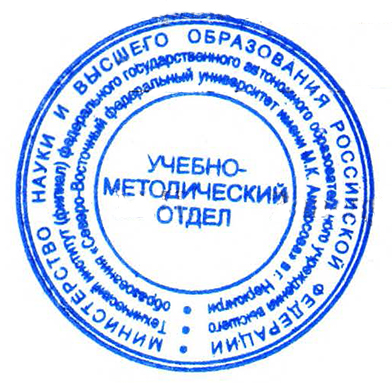 Выписка из приказа верна: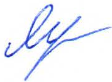 Зав.  УМО							       Л.Д. Ядреева Министерство науки и высшего образования Российской ФедерацииТехнический институт (филиал) федерального государственного автономного образовательного учреждения высшего образования «Северо-Восточный федеральный университет имени М.К. Аммосова» в г. Нерюнгри(ТИ (ф) СВФУ)ВЫПИСКА ИЗ ПРИКАЗАМинистерство науки и высшего образования Российской ФедерацииТехнический институт (филиал) федерального государственного автономного образовательного учреждения высшего образования «Северо-Восточный федеральный университет имени М.К. Аммосова» в г. Нерюнгри(ТИ (ф) СВФУ)ВЫПИСКА ИЗ ПРИКАЗАМинистерство науки и высшего образования Российской ФедерацииТехнический институт (филиал) федерального государственного автономного образовательного учреждения высшего образования «Северо-Восточный федеральный университет имени М.К. Аммосова» в г. Нерюнгри(ТИ (ф) СВФУ)ВЫПИСКА ИЗ ПРИКАЗА06.11.2019г.        №83-УЧНерюнгриНерюнгриНерюнгри№Наименование расходовНормативы, %1Фонд оплаты труда преподавателей, страховые взносы, канцелярские расходы, связь, премирование за организацию КПК852Фонд развития института15Всего100